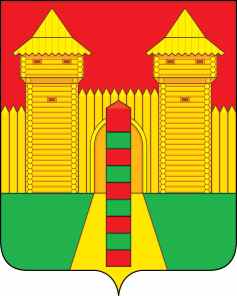 АДМИНИСТРАЦИЯ  МУНИЦИПАЛЬНОГО  ОБРАЗОВАНИЯ «ШУМЯЧСКИЙ   РАЙОН» СМОЛЕНСКОЙ  ОБЛАСТИПОСТАНОВЛЕНИЕот 09.03.2022г. № 89          п. ШумячиВ соответствии с Земельным кодексом Российской Федерации, решением                Шумячского районного Совета депутатов от 26.10.2012 № 84 «Об утверждении                Положения о регулировании земельных отношений на территории муниципального образования «Шумячский район» Смоленской области»Администрация муниципального образования «Шумячский район»                             Смоленской областиП О С Т А Н О В Л Я ЕТ:                 1.Провести открытый аукцион на право заключения договора аренды                      земельного участка (далее – Участок):Лот № 1 – земельный участок из земель населенных пунктов, с кадастровым номером 67:24:0180101:2313, находящийся по адресу: Российская Федерация,                   Смоленская область, Шумячский район, Первомайское сельское поселение,                      с. Первомайский, ул. Никольская, около д. 66, общей площадью 80 кв.м., для                       использования в целях – благоустройство территории, хранение автотранспорта. Срок аренды земельного участка –  10 лет.2.Установить:2.1. Начальную цену на право заключения договора аренды Участка в размере ежегодной арендной платы, составляющую в размере 10 (десять) процентов его                  кадастровой стоимости:– лот № 1 в сумме 953 (девятьсот пятьдесят три) рубля 20 копеек.2.2. Шаг аукциона:– лот № 1 в сумме 28 (двадцать восемь) рублей 60 копеек.3. Установить размер задатка для участия в аукционе на право заключения                договора аренды земельного участка в размере 20 процентов от начальной цены предмета аукциона - 190 (сто девяносто) рублей 64 копейки.4. Отделу экономики и комплексного развития Администрации                                  муниципального образования «Шумячский район» Смоленской области подготовить необходимые материалы и документы по проведению открытого аукциона.Глава муниципального образования«Шумячский район» Смоленской области                                                       А. Н. ВасильевО проведении открытого аукциона на право заключения договора аренды   земельного участка, государственная собственность на который не                      разграничена